Vzdelávacie Stredisko, s.r.o.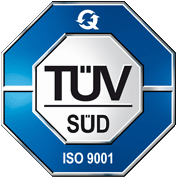 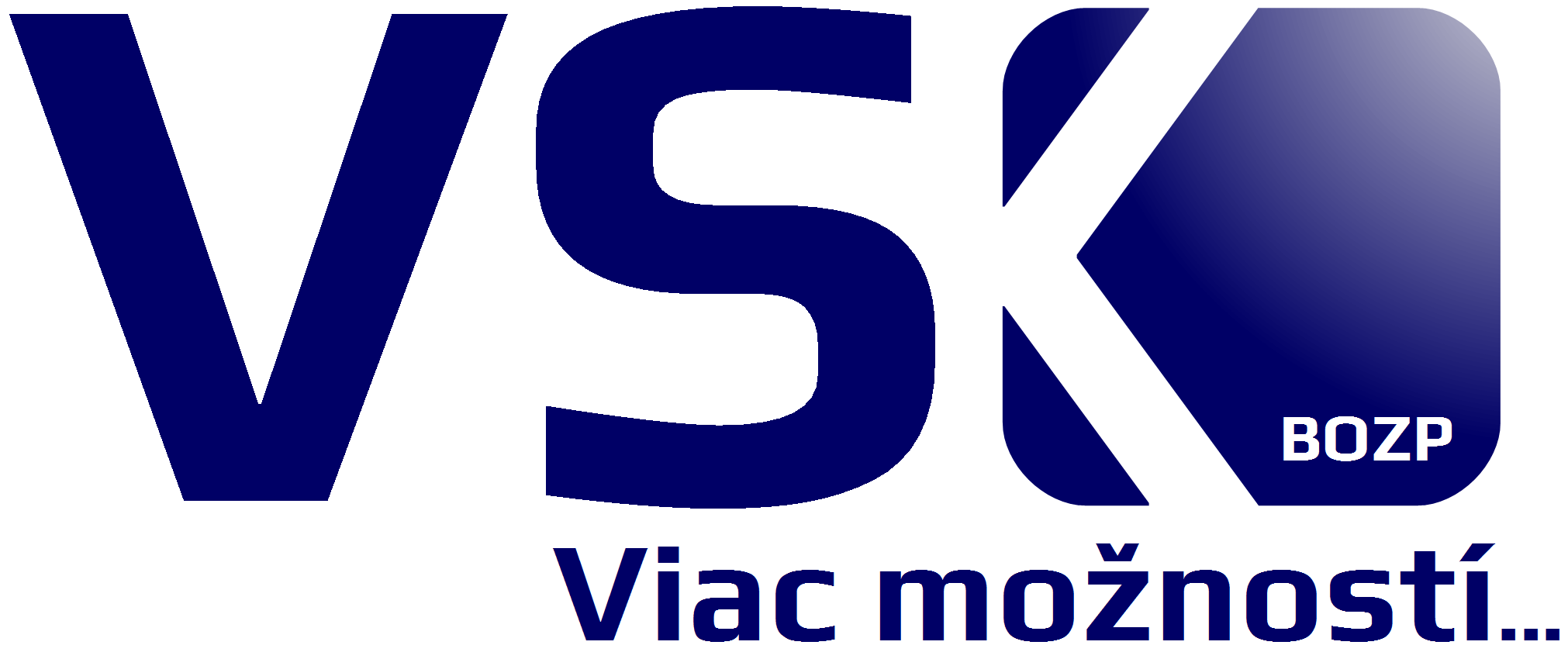 Študentská 1/A ♥ 040 01 Košice ♥ 0918 871 917 ♥ www.vsKovac.sk_____________________________________________________________________	  * správne zakrúžkujte, nesprávne prečiarknite	10.1 LSLKT,LSUKT,LSLAN PdK-v1.28 hz__ls_kt 1/1Prihláška do kurzu a na skúškuPrihláška do kurzu a na skúškuPrihláška do kurzu a na skúškuPrihláška do kurzu a na skúškuPrihláška do kurzu a na skúškuObsluha pre stroje a zariadenia na sústreďovanie drevaObsluha pre stroje a zariadenia na sústreďovanie drevaObsluha pre stroje a zariadenia na sústreďovanie drevaObsluha pre stroje a zariadenia na sústreďovanie drevaObsluha pre stroje a zariadenia na sústreďovanie drevaRozsah:  špeciálne traktory LKT – univerzálne traktory UKT – lanové dopravné zariadenia*Rozsah:  špeciálne traktory LKT – univerzálne traktory UKT – lanové dopravné zariadenia*Rozsah:  špeciálne traktory LKT – univerzálne traktory UKT – lanové dopravné zariadenia*Rozsah:  špeciálne traktory LKT – univerzálne traktory UKT – lanové dopravné zariadenia*Rozsah:  špeciálne traktory LKT – univerzálne traktory UKT – lanové dopravné zariadenia*Stupeň kurzu:  základný – rozširovací*Stupeň kurzu:  základný – rozširovací*Stupeň kurzu:  základný – rozširovací*Stupeň kurzu:  základný – rozširovací*Stupeň kurzu:  základný – rozširovací*Osobné údajeOsobné údajeOsobné údajeOsobné údajeOsobné údajeMeno a priezvisko: .........................................................................................................................................................................................Meno a priezvisko: .........................................................................................................................................................................................Meno a priezvisko: .........................................................................................................................................................................................Meno a priezvisko: .........................................................................................................................................................................................Meno a priezvisko: .........................................................................................................................................................................................Dátum narodenia: ............................................................................................................................................................................................Dátum narodenia: ............................................................................................................................................................................................Dátum narodenia: ............................................................................................................................................................................................Dátum narodenia: ............................................................................................................................................................................................Dátum narodenia: ............................................................................................................................................................................................Trvalé bydlisko: ................................................................................................................................................................................................Trvalé bydlisko: ................................................................................................................................................................................................Trvalé bydlisko: ................................................................................................................................................................................................Trvalé bydlisko: ................................................................................................................................................................................................Trvalé bydlisko: ................................................................................................................................................................................................Číslo VP a skupiny: .......................................................................................................................................................................................Číslo VP a skupiny: .......................................................................................................................................................................................Číslo VP a skupiny: .......................................................................................................................................................................................Číslo VP a skupiny: .......................................................................................................................................................................................Číslo VP a skupiny: .......................................................................................................................................................................................Telefón a e-mail: ..............................................................................................................................................................................................Telefón a e-mail: ..............................................................................................................................................................................................Telefón a e-mail: ..............................................................................................................................................................................................Telefón a e-mail: ..............................................................................................................................................................................................Telefón a e-mail: ..............................................................................................................................................................................................Fakturačné údaje organizácie: ...............................................................................................................................................................Fakturačné údaje organizácie: ...............................................................................................................................................................Fakturačné údaje organizácie: ...............................................................................................................................................................Fakturačné údaje organizácie: ...............................................................................................................................................................Fakturačné údaje organizácie: ...................................................................................................................................................................................................................................................................................................................................................................................................… ....................................................................................................................................................................................................................................… ....................................................................................................................................................................................................................................… ....................................................................................................................................................................................................................................… ....................................................................................................................................................................................................................................… Súhlasím so spracovaním mojich osobných údajov uvedených v tejto prihláške Vzdelávacím strediskom v zmysle zákonných požiadaviek na žiadateľa o získanie odbornej spôsobilosti
na dobu neurčitú a nepožadujem zaslanie oznámenia o oprave a likvidácii osobných údajov.Súhlasím so spracovaním mojich osobných údajov uvedených v tejto prihláške Vzdelávacím strediskom v zmysle zákonných požiadaviek na žiadateľa o získanie odbornej spôsobilosti
na dobu neurčitú a nepožadujem zaslanie oznámenia o oprave a likvidácii osobných údajov.Súhlasím so spracovaním mojich osobných údajov uvedených v tejto prihláške Vzdelávacím strediskom v zmysle zákonných požiadaviek na žiadateľa o získanie odbornej spôsobilosti
na dobu neurčitú a nepožadujem zaslanie oznámenia o oprave a likvidácii osobných údajov.Súhlasím so spracovaním mojich osobných údajov uvedených v tejto prihláške Vzdelávacím strediskom v zmysle zákonných požiadaviek na žiadateľa o získanie odbornej spôsobilosti
na dobu neurčitú a nepožadujem zaslanie oznámenia o oprave a likvidácii osobných údajov.podpis žiadateľaZdravotná spôsobilosťZdravotná spôsobilosťZdravotná spôsobilosťZdravotná spôsobilosťZdravotná spôsobilosťPotvrdzujem, že žiadateľ je telesne a duševne spôsobilý – nespôsobilý* vykonávať činnosť
osoby na obsluhu strojov a zariadení na sústreďovanie dreva.Potvrdzujem, že žiadateľ je telesne a duševne spôsobilý – nespôsobilý* vykonávať činnosť
osoby na obsluhu strojov a zariadení na sústreďovanie dreva.Potvrdzujem, že žiadateľ je telesne a duševne spôsobilý – nespôsobilý* vykonávať činnosť
osoby na obsluhu strojov a zariadení na sústreďovanie dreva.Potvrdzujem, že žiadateľ je telesne a duševne spôsobilý – nespôsobilý* vykonávať činnosť
osoby na obsluhu strojov a zariadení na sústreďovanie dreva.Potvrdzujem, že žiadateľ je telesne a duševne spôsobilý – nespôsobilý* vykonávať činnosť
osoby na obsluhu strojov a zariadení na sústreďovanie dreva.V .................................................................................. dňa .......................................................V .................................................................................. dňa .......................................................V .................................................................................. dňa .......................................................V .................................................................................. dňa .......................................................pečiatka a podpis lekáraOdborná praxOdborná praxOdborná praxOdborná praxOdborná praxPotvrdzujem, že pod dozorom obsluhy .........................................................................................................................................Potvrdzujem, že pod dozorom obsluhy .........................................................................................................................................Potvrdzujem, že pod dozorom obsluhy .........................................................................................................................................Potvrdzujem, že pod dozorom obsluhy .........................................................................................................................................Potvrdzujem, že pod dozorom obsluhy .........................................................................................................................................s platným dokladom č. ...............................................................................................................................................................................s platným dokladom č. ...............................................................................................................................................................................s platným dokladom č. ...............................................................................................................................................................................s platným dokladom č. ...............................................................................................................................................................................s platným dokladom č. ...............................................................................................................................................................................žiadateľ úspešne absolvoval prax v trvaní ................................... hodín.žiadateľ úspešne absolvoval prax v trvaní ................................... hodín.žiadateľ úspešne absolvoval prax v trvaní ................................... hodín.žiadateľ úspešne absolvoval prax v trvaní ................................... hodín.žiadateľ úspešne absolvoval prax v trvaní ................................... hodín.V .................................................................................. dňa .......................................................V .................................................................................. dňa .......................................................V .................................................................................. dňa .......................................................V .................................................................................. dňa .......................................................pečiatka a podpis zodpovednej osobySkúškaSkúškaSkúškaSkúškaSkúškaPotvrdzujeme, že žiadateľ na skúške vyhovel – nevyhovel*.Potvrdzujeme, že žiadateľ na skúške vyhovel – nevyhovel*.Potvrdzujeme, že žiadateľ na skúške vyhovel – nevyhovel*.Potvrdzujeme, že žiadateľ na skúške vyhovel – nevyhovel*.Potvrdzujeme, že žiadateľ na skúške vyhovel – nevyhovel*.V .................................................................................. dňa .......................................................V .................................................................................. dňa .......................................................V .................................................................................. dňa .......................................................V .................................................................................. dňa .......................................................V .................................................................................. dňa .......................................................podpis člena skúšobnej komisiepodpis člena skúšobnej komisiepodpis predsedu skúšobnej komisie